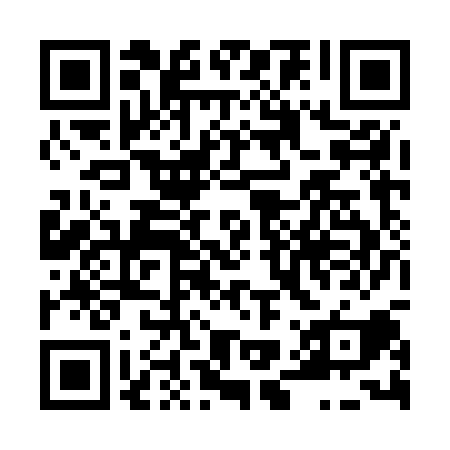 Prayer times for Zvercince, Czech RepublicMon 1 Jul 2024 - Wed 31 Jul 2024High Latitude Method: Angle Based RulePrayer Calculation Method: Muslim World LeagueAsar Calculation Method: HanafiPrayer times provided by https://www.salahtimes.comDateDayFajrSunriseDhuhrAsrMaghribIsha1Mon2:254:4612:526:238:5711:102Tue2:264:4712:526:238:5611:103Wed2:264:4712:526:238:5611:104Thu2:264:4812:526:228:5611:105Fri2:274:4912:526:228:5511:096Sat2:274:5012:526:228:5511:097Sun2:284:5112:536:228:5411:098Mon2:284:5112:536:228:5411:099Tue2:294:5212:536:218:5311:0910Wed2:294:5312:536:218:5211:0911Thu2:294:5412:536:218:5211:0812Fri2:304:5512:536:208:5111:0813Sat2:304:5612:536:208:5011:0814Sun2:314:5712:536:208:4911:0715Mon2:314:5812:546:198:4811:0716Tue2:325:0012:546:198:4711:0717Wed2:325:0112:546:188:4611:0618Thu2:335:0212:546:188:4511:0619Fri2:335:0312:546:178:4411:0620Sat2:345:0412:546:178:4311:0521Sun2:345:0512:546:168:4211:0522Mon2:355:0712:546:158:4111:0423Tue2:355:0812:546:158:4011:0424Wed2:365:0912:546:148:3811:0325Thu2:365:1012:546:138:3711:0326Fri2:375:1212:546:128:3611:0127Sat2:375:1312:546:128:3410:5828Sun2:385:1412:546:118:3310:5629Mon2:415:1612:546:108:3210:5330Tue2:445:1712:546:098:3010:5031Wed2:475:1812:546:088:2910:47